Рисование с элементами аппликации. «Разноцветный попугай»Учить передавать графически  передавать растительный мир; Закреплять умения вырезать детали по шаблонам различной формы;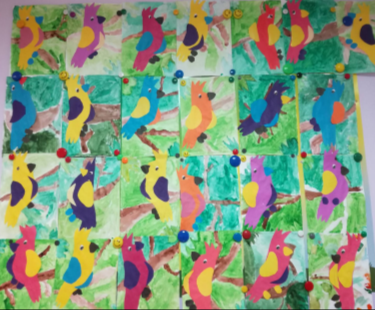 Воспитатель :Рыбина О.И.Детей 25 чел.Лепка « «Обезьянки на пальмах» Задачи: Учить составлять сюжетную композицию, соотносить элементы по величине и пропорциям.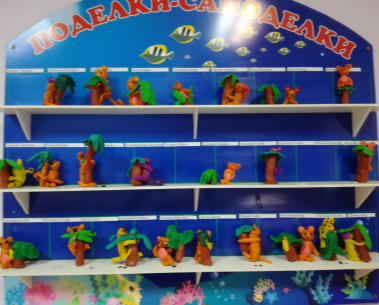 Воспитатель :Рыбина О.И.Детей 23 чел.